Gmina Chocz zaprasza do udziału w bezpłatnych szkoleniach 
realizowanych w ramach projektu: projekt „Podniesienie kompetencji cyfrowych mieszkańców województwa wielkopolskiego”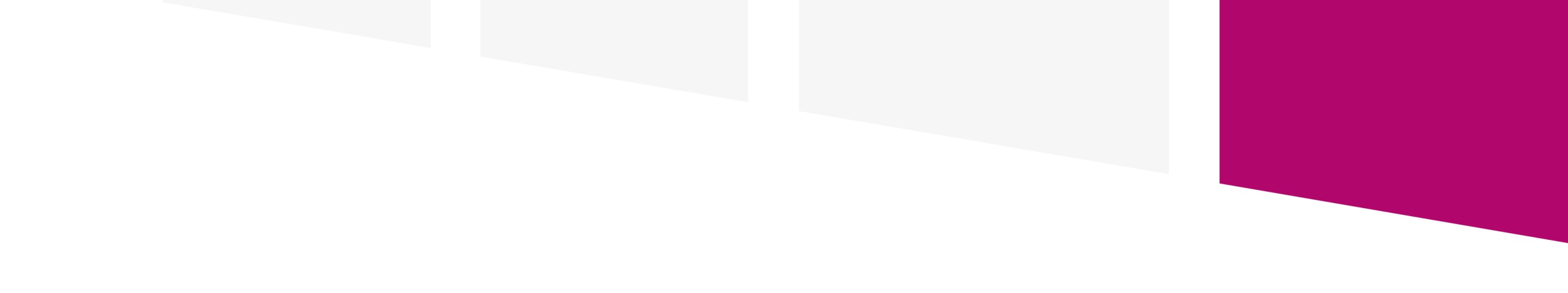       Szkolenia będą prowadzone w ramach 7 modułów tematycznych (do wyboru): „Rodzic w Internecie”„Mój biznes w sieci”„Moje finanse i transakcje w sieci”„Działam w sieciach społecznościowych”„Tworzę własną stronę internetową (blog)”„Rolnik w sieci’„Kultura w sieci”W szkoleniach mogą wziąć udział osoby, które jednocześnie spełniają wszystkie poniższe kryteria:mają ukończone 25 latzamieszkują na terenie województwa wielkopolskiegonie posiadają lub chcą podnieść swoje kompetencje cyfrowenie uczestniczyły w innym szkoleniu z podniesienia kompetencji cyfrowych (z naboru POPC.03.01.00-IP.01-00-003/17) na terenie województwa wielkopolskiegoSzkolenia zostaną przeprowadzone w wymiarze 16 godzin (2 dni x 8 godzin).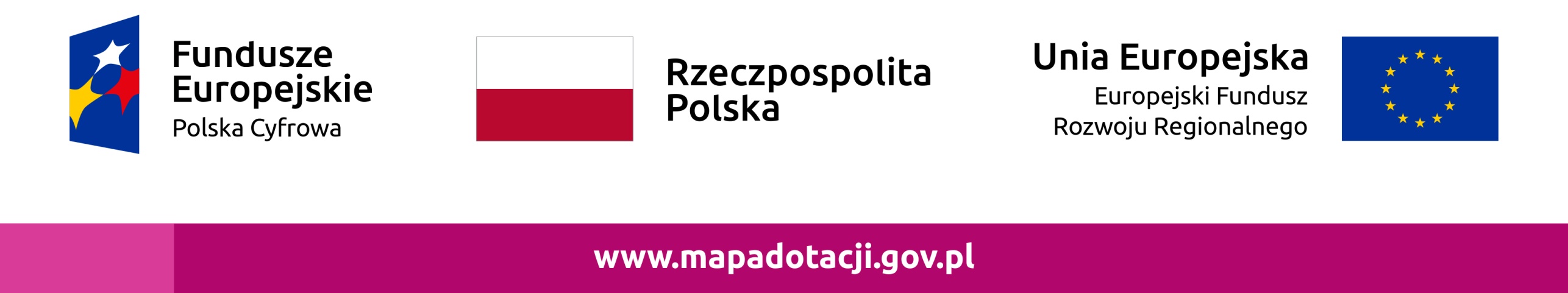 Organizator zapewnia uczestnikom stanowisko pracy wyposażone w komputer przenośny, materiały szkoleniowe oraz obiad i przerwy kawowe.Informacje nt. szkoleń można uzyskać pod numerem Tel.: (62) 74 15 330, na stronie www.chocz.pl, Urząd Miejski Gminy Chocz, ul. Rynek 17, 63-313 Chocz, pok. 7.Projekt współfinansowany jest przez Unię Europejską ze środków Europejskiego Funduszu Rozwoju Regionalnego w ramach Programu Operacyjnego Polska Cyfrowa na lata 2014-2020,  działania 3.1 „Działania szkoleniowe na rzecz rozwoju kompetencji cyfrowych” Dofinansowanie projektu z UE:  74 160,00 zł